ΟΡΟΙ ΔΙΑΚΗΡΥΞΗΣ ΠΡΟΦΟΡΙΚΟΥ ΠΛΕΙΟΔΟΤΙΚΟΥ ΔΙΑΓΩΝΙΣΜΟΥΑΝΑΔΕΙΞΗΣ ΑΝΑΔΟΧΟΥΓΙΑ ΤΗΝ “ΣΥΛΛΟΓΗ ΚΑΙ ΑΝΑΚΥΚΛΩΣΗ ΑΠΟΒΛΗΤΩΝ ΕΙΔΩΝ ΗΛΕΚΤΡΙΚΟΥ & ΗΛΕΚΤΡΟΝΙΚΟΥ ΕΞΟΠΛΙΣΜΟΥ (ΑΗΗΕ) ΚΑΙ ΦΩΤΙΣΤΙΚΩΝ – ΛΑΜΠΤΗΡΩΝ”Ο ΔΗΜΟΣ ΚΑΛΛΙΘΕΑΣΈχοντας υπ' όψη:1. Τις διατάξεις της παρ. 1 του άρθρου 3 του Ν. 4623/2019 (ΦΕΚ Α΄ 134/2019) περί αρμοδιοτήτων της Ο. Ε.2. Τις διατάξεις των άρθρων 199 και 201 του Δ.Κ.Κ. (Ν. 3463/2006-ΦΕΚ Α’ 114/2006).3. Τις διατάξεις του Π.Δ. 270/81 (ΦΕΚ Α΄ 77/1981) «Περί καθορισμού των οργάνων, της διαδικασίας και των όρων διενέργειας δημοπρασιών δι’ εκποίησιν ή εκμίσθωσιν πραγμάτων των Δήμων και Κοινοτήτων».4.Τις σχετικές διατάξεις του Β.Δ. 24-9/20-10-1958 ''Περί κωδικοποιήσεως εις ενιαίο κείμενον νόμου των ισχυουσών διατάξεων περί προσόδων των Δήμων και Κοινοτήτων''.5. Τις σχετικές διατάξεις του Ν.1828/1989 (ΦΕΚ Α'2/03-01-1989) ''Αναμόρφωση της φορολογίας εισοδήματος και άλλες διατάξεις'' και ειδικότερα του άρθρου 25 ''τακτικά έσοδα Δήμων και Κοινοτήτων''.6. Την με αριθμ. 57/31-03-2021 απόφαση του Δημοτικού Συμβουλίου για την έγκριση διενέργειας προφορικής πλειοδοτικής δημοπρασίας για την ανάδειξη αναδόχου ανακύκλωσης αποβλήτων ηλεκτρικού και ηλεκτρονικού εξοπλισμού και φωτιστικών - λαμπτήρων, σύμφωνα με τις διατάξεις του Π.Δ. 270/81.7. Την απόφαση της Οικονομικής Επιτροπής με την οποία εγκρίνονται και καταρτίζονται  οι όροι διενέργειας της φανερής, πλειοδοτικής και προφορικής δημοπρασίας για την ανάδειξη αναδόχου ανακύκλωσης αποβλήτων ηλεκτρικού και ηλεκτρονικού εξοπλισμού και φωτιστικών - λαμπτήρων, σύμφωνα με τις διατάξεις του Π.Δ. 270/81.8. το υπ’ αρ. πρωτ. 26510/23-06-2021 έγγραφο της Εκτιμητικής Επιτροπής ΔΙΑΚΗΡΥΣΣΕΙ ότι:          Θα διενεργηθεί φανερή, πλειοδοτική και προφορική δημοπρασία για την ανάδειξη αναδόχου για την ανακύκλωσης αποβλήτων ηλεκτρικού και ηλεκτρονικού εξοπλισμού και φωτιστικών - λαμπτήρων. 	Η ενέργεια αυτή γίνεται στα πλαίσια της περιβαλλοντικής στρατηγικής του Δήμου Καλλιθέας σχετικά με την εναλλακτική διαχείριση των στερεών αποβλήτων και λαμβάνοντας υπόψη του τις υποχρεώσεις που απορρέουν από το Ν. 2939/2001 (ΦΕΚ Α’ 179/06.08.2001) & το σχετικό Προεδρικό Διάταγμα 117 ΦΕΚ 82/05.03.2004 τεύχος Α (τροποποίηση εν μέρει από Προεδρικό Διάταγμα 15 ΦΕΚ 12/03.02.2006 τεύχος Α) καθώς και τις υποχρεώσεις που απορρέουν από τον Ν. 4042/2012 (ΦΕΚ 24Α/2012) «Πλαίσιο παραγωγής και διαχείρισης αποβλήτων – Εναρμόνιση με την Οδηγία 2008/98/ΕΚ». 	Ο Δήμος Καλλιθέας θα οργανώνει με δικά του μέσα τη συλλογή των αποβλήτων ηλεκτρικού & ηλεκτρονικού εξοπλισμού και φωτιστικών – λαμπτήρων που προέρχονται από δημόσιους και ιδιωτικούς φορείς και θα τα προωθεί σε συνεργαζόμενους συλλέκτες με τα Σ.Σ.Ε.Δ. (Συλλογικά Συστήματα Εναλλακτικής Διαχείρισης) για την εναλλακτική διαχειρισή τους. 	Ο Δήμος έχει το δικαίωμα σε περίπτωση μεταγενέστερης απόφασης του Δημοτικού Συμβουλίου να αναστείλει ή να διακόψει τη σύμβαση.Άρθρο 1- Περιγραφή του αντικειμένου της δημοπρασίας.	Η δημοπρασία αφορά την ανακύκλωση αποβλήτων ηλεκτρικού & ηλεκτρονικού εξοπλισμού (ΑΗΗΕ) και φωτιστικών – λαμπτήρων που συλλέγονται από σχολεία, από Δημόσιες Υπηρεσίες καθώς και από δημότες σε κάδους που παραχωρεί ο ανάδοχος στα όρια του Δήμου Καλλιθέας. Τα εκποιούμενα ΑΗΗΕ θα τοποθετούνται εντός ειδικού κάδου (κοντέινερ), ο οποίος θα παραχωρείται από τον ανάδοχο και θα τοποθετείται σε χώρο που θα υποδείξει ο Δήμος και από το οποίο θα τα παραλαμβάνει ο ανάδοχος.  Με τον ίδιο τρόπο τα εκποιούμενα φωτιστικά – λαμπτήρες θα τοποθετούνται σε ειδικούς κάδους, οι οποίοι θα παραχωρούνται επίσης από τον ανάδοχο και θα τοποθετούνται σε συγκεκριμένα σημεία που θα επιλέγει ο Δήμος.	 Ο πλειοδοτών υποχρεούται να παραλαμβάνει τις εκποιούμενες ποσότητες εντός 10 (δέκα) ημερών από τα σημεία που θα του υποδεικνύονται, μετά την ειδοποίηση από το αρμόδιο τμήμα της Δ/νσης Περιβάλλοντος του Δήμου Καλλιθέας σε συνεργασία με την αρμόδια επιτροπή παρακολούθησης– επίβλεψης του Δήμου .Άρθρο 2-Κατώτατο όριο πρώτης προσφοράς	Ελάχιστο όριο πρώτης προσφοράς αποβλήτων ηλεκτρικών οικιακών συσκευών (ΑΗΕ) για ανακύκλωση ορίζεται ανώτερη κατά ένα (1) ευρώ επί της τιμής εκκίνησης που ορίζεται το ποσόν των εκατό δέκα ευρώ (110,00 €) ανά τόνο. Ελάχιστο όριο πρώτης προσφοράς αποβλήτων ηλεκτρονικού εξοπλισμού (ΑΗΕ) για ανακύκλωση ορίζεται ανώτερη κατά ένα (1) ευρώ επί της τιμής εκκίνησης που ορίζεται το ποσόν των εκατό δέκα ευρώ (120,00 €) ανά τόνο. 	Ελάχιστο όριο πρώτης προσφοράς αποβλήτων φωτιστικών – λαμπτήρων για ανακύκλωση ορίζεται ανώτερη κατά ένα (1) ευρώ επί της τιμής εκκίνησης που ορίζεται το ποσόν των μηδέν ευρώ (0,00 €) ανά τόνο. 	Η τιμή θα αναπροσαρμόζεται κάθε χρόνο με αύξησης κατά 3% από την αρχική συμβατική τιμή.Η πλειοδοσία θα γίνεται σε ακέραιες μονάδες.Άρθρο 3-Τρόπος, τόπος και χρόνος διενέργειας της Δημοπρασίας. Ενστάσεις.Η δημοπρασία θα διεξαχθεί στο Δημοτικό κατάστημα Καλλιθέας επί της οδού Ματζαγριωτάκη 76,  την             12 του μήνα Αυγούστου, του έτους 2021, ημέρα Πέμπτη,  ενώπιον της Επιτροπής διενέργειας δημοπρασιών εκποίησης, εκμίσθωσης και μίσθωσης πραγμάτων του Δήμου, και θα συνεδριάσει στο γραφείο 304, 3ος όροφος.Ώρα έναρξης της δημοπρασίας ορίζεται η 10:00 π.μ. και ώρα λήξης η 10:30 π.μ..Η δημοπρασία είναι φανερή και προφορική και μπορεί να συνεχιστεί και πέραν της ανωτέρω οριζόμενης ώρας λήξης, εφόσον εξακολουθούν άνευ διακοπής οι προσφορές.Για τη συνέχιση της δημοπρασίας και μετά την οριζόμενη ώρα αποφασίζει η Επιτροπή η απόφαση της οποίας καταχωρείται στα πρακτικά.Οι φάκελοι δικαιολογητικών  (άρθρο 7) θα κατατεθούν μέχρι τις 9:30’ π.μ. της ημέρας της δημοπρασίας στην αρμόδια Επιτροπή, αφού πρώτα πρωτοκολληθούν στο Τμήμα Πρωτοκόλλου (1ος όροφος Δημαρχείου). Στη δημοπρασία έχουν δικαίωμα να συμμετάσχουν όσοι παρουσιάσουν πλήρη δικαιολογητικά. Η έλλειψη ενός ή περισσοτέρων από τα αναφερόμενα στο άρθρο 7 της παρούσας δικαιολογητικά αποκλείει τον ενδιαφερόμενο από τη συμμετοχή στη διαδικασία των προφορικών προσφορών. Αν κάποιος δεν πληροί τις απαιτούμενες προϋποθέσεις, αυτό θα του ανακοινωθεί πριν την έναρξη της διαδικασίας των προφορικών προσφορών. Η απόφαση της επί της δημοπρασίας επιτροπής περί αποκλεισμού ενδιαφερομένου να συμμετάσχει στην δημοπρασία, επειδή δεν πληροί τους υπό της οικείας διακηρύξεως προβλεπόμενους όρους, αναγράφεται στα πρακτικά.Οι προσφορές των πλειοδοτών αναγράφονται στα πρακτικά κατά σειρά εκφώνησης μετά του ονοματεπωνύμου του πλειοδότη. Κάθε προσφορά είναι δεσμευτική για τον κάθε πλειοδοτούντα και η δέσμευση μεταφέρεται διαδοχικά από τον πρώτο στους επόμενους επιβαρύνοντας οριστικά των τελευταίο πλειοδότη. Η πλειοδοσία θα γίνεται σε ακέραιες μονάδες και μόνο.Εάν κάποιος πλειοδοτεί για λογαριασμό άλλου, οφείλει να το δηλώσει στην Επιτροπή δημοπρασίας πριν την έναρξη της διαδικασίας, παρουσιάζοντας και το προς τούτο νόμιμο πληρεξούσιο έγγραφο, διαφορετικά θεωρείται ότι μετέχει για δικό του λογαριασμό. Τυχόν ενστάσεις για τη διεξαγωγή της δημοπρασίας κατατίθενται εγγράφως στην Επιτροπή του Π.Δ. 270/81 μέχρι το πέρας της δημοπρασίας και μνημονεύονται στα Πρακτικά. Οι τυχόν υποβληθείσες ενστάσεις δεν επιφέρουν αναβολή ή διακοπή της δημοπρασίας. Για τις ενστάσεις αποφασίζει αιτιολογημένα η Οικονομική Επιτροπή μετά από Γνωμοδότηση της Επιτροπής Διενέργειας Δημοπρασιών. Μετά τη λήξη της δημοπρασίας, τα πρακτικά υπογράφονται από την Επιτροπή Διενέργειας δημοπρασιών, από τον τελευταίο πλειοδότη και τον εγγυητή του. Επί των πρακτικών της δημοπρασίας αποφασίζει η Οικονομική Επιτροπή και η δημοπρασία κατακυρώνεται υπέρ αυτού που προσέφερε το μεγαλύτερο ποσό.Κάθε έλλειψη ή ανακρίβεια δικαιολογητικών, που θα διαπιστωθεί μετά τον έλεγχο και πριν την υπογραφή της σύμβασης μίσθωσης, θα συνεπάγεται τον αποκλεισμό του συμμετέχοντος. Η απόφαση αποκλεισμού θα ανακοινώνεται και θα κοινοποιείται στον ενδιαφερόμενο και θα είναι πλήρως αιτιολογημένη ως προς τους λόγους του αποκλεισμού. Η Επιτροπή  αξιολόγησης του διαγωνισμού θα αξιολογήσει την ποιότητα των παρεχόμενων υπηρεσιών των προσφερόντων, βάσει της τεχνικής περιγραφής τους, της οργάνωσης και υλοποίησης του έργου και της ποιότητας των προσφερομένων υπηρεσιών, οι οποίες πρέπει να είναι σύμφωνες με τα ζητούμενα της παρούσας διακήρυξης. Τα πρακτικά του διαγωνισμού με τις τυχόν ενστάσεις και την απόφαση της Οικονομικής Επιτροπής για την κατακύρωση αποστέλλονται στην Αποκεντρωμένη Διοίκηση Αττικής προς επικύρωση.Άρθρο 4-Επανάληψη της δημοπρασίας.1. Η δημοπρασία επαναλαμβάνεται οίκοθεν από το Δήμαρχο εάν δεν παρουσιάστηκε κατ’ αυτήν πλειοδότης. 2. Η δημοπρασία επαναλαμβάνεται κατόπιν απόφασης Δημοτικού Συμβουλίου όταν:Α) το αποτέλεσμα αυτής δεν εγκριθεί από την Οικονομική Επιτροπή ή το Δημοτικό Συμβούλιο ή την αρμόδια διοικητική αρχή λόγω ασύμφορου του επιτευχθέντος αποτελέσματος ή σφάλματος στη διενέργεια της δημοπρασίας.Β) μετά την κατακύρωση της δημοπρασίας, ο τελευταίος πλειοδότης και ο εγγυητής του αρνούνται να υπογράψουν τα πρακτικά ή τη σύμβαση μίσθωσης, ή όταν μετά την κοινοποίηση στον τελευταίο πλειοδότη της εγκριτικής επί του αποτελέσματος της δημοπρασίας απόφασης δεν προσέλθει αυτός εμπροθέσμως για την υπογραφή της σύμβασης.3. Στην  περίπτωση (β) η δημοπρασία επαναλαμβάνεται εις βάρος του τελευταίου πλειοδότη και του εγγυητή αυτού, ως ελάχιστο δε όριο προσφοράς ορίζεται το επ’ ονόματι τούτου κατακυρωθέν ποσό, δυνάμενο να μειωθεί με απόφαση Δημοτικού Συμβουλίου.4. Η επαναληπτική δημοπρασία γνωστοποιείται με περιληπτική διακήρυξη του δημάρχου αναφερόμενης στους όρους της πρώτης διακήρυξης και δημοσιευομένης, πέντε (5) τουλάχιστον ημέρες προς της ημέρας διενέργειας της δημοπρασίας, διεξάγεται δε σύμφωνα με τα όσα αναφέρθηκαν.5. Η επανάληψη της δημοπρασίας ενεργείται με βάση τη δοθείσα τελευταία προσφορά κατά την προηγούμενη δημοπρασία.Η δημοπρασία ματαιώνεται σε περίπτωση που, κατά τον έλεγχο των δικαιολογητικών, διαπιστωθούν ελλείψεις αυτών, που αφορούν σε όλους τους διαγωνιζομένους.Για ότι δεν προβλέπεται από τους παρόντες όρους διακήρυξης, εφαρμογή έχουν οι διατάξεις του π.δ. 270/1981 και του ν. 3463/2006.Άρθρο 5-Δικαίωμα συμμετοχής.Δικαίωμα συμμετοχής στη δημοπρασία έχουν ατομικές επιχειρήσεις ή εταιρείες που είναι συμβεβλημένες με Συλλογικό Σύστημα Εναλλακτικής Διαχείρισης αποβλήτων ηλεκτρικού & ηλεκτρονικού εξοπλισμού (ΑΗΗΕ) και φωτιστικών – λαμπτήρων, το οποίο υπάγεται στο Υπουργείο Περιβάλλοντος & Ενέργειας και ελέγχεται από τον Ελληνικό Οργανισμό Ανακύκλωσης (Ε.Ο.ΑΝ.) που είναι η αρμόδια αρχή για τις εγκρίσεις συστημάτων ανακύκλωσης.Άρθρο 6-Δικαιολογητικά συμμετοχής –Τρόπος υποβολής προσφορών.Δικαιολογητικά συμμετοχήςΓια να γίνει, όποιος επιθυμεί, δεκτός στο διαγωνισμό πρέπει: να προσκομίσει έγγραφο στο οποίο θα φαίνεται η εγγραφή του σε επαγγελματικό ή εμπορικό μητρώο σύμφωνα με τους όρους που καθορίζονται από τους νόμους της χώρας που είναι εγκατεστημένος (Άρθρο 7 της ΥΑ 11389/93). Σύμφωνα με το άρθρο 3 παρ.2 Π.Δ. 270/81 ο αναδεχθείς ως τελευταίος πλειοδότης υποχρεούται να παρουσιάσει αξιόχρεο εγγυητή, ο οποίος κα υπογράψει τα πρακτικά της δημοπρασίας καθιστάμενος αλληλεγγύως και εις ολόκληρων υπεύθυνος μετ’ αυτού  για την εκπλήρωση των όρων της συμβάσεως. α) Οι Έλληνες πολίτες: 1. Να μην οφείλει στο Δήμο, προσκομίζοντας για τον λόγο αυτό βεβαίωση περί μη οφειλής του Τμήματος Ταμειακής Διαχείρισης της Διεύθυνσης Οικονομικών του Δήμου. 2. Να προσκομίσει πιστοποιητικό που εκδίδεται από αρμόδια αρχή από το οποίο να προκύπτει ότι είναι ενήμερος ως προς τις φορολογικές του υποχρεώσεις κατά την ημερομηνία διενέργειας του διαγωνισμού (φορολογική ενημερότητα). 3. Να προσκομίσει πιστοποιητικό περί μη υπαγωγής σε διαδικασία συνδιαλλαγής και περί μη αιτήσεως σε διαδικασία συνδιαλλαγής. 4. Να προσκομίσει πιστοποιητικό που εκδίδεται από αρμόδια αρχή από το οποίο να προκύπτει ότι είναι ενήμερος ως προς τις υποχρεώσεις του που αφορούν τις εισφορές κοινωνικής ασφάλισης κατά την ημερομηνία διενέργειας του διαγωνισμού (ασφαλιστική ενημερότητα). (Τα δικαιολογητικά 1,2,4 κα προσκομίσουν τόσο ο συμμετέχων όσο και ο εγγυητής) 5. Να προσκομίσει Πιστοποιητικό από το αρμόδιο Πρωτοδικείο ότι: α) δεν έχει κηρυχτεί σε πτώχευση, β) δεν έχει κατατεθεί αίτηση στο Πρωτοδικείο να κηρυχτεί σε Πτώχευση. 6. Υπεύθυνη Δήλωση του Ν. 1599/86 ότι δεν τελεί σε εκκαθάριση ή παύση των εργασιών. 7. Οι υποχρεώσεις και οι απαγορεύσεις ισχύουν, αν ο ανάδοχος είναι κοινοπραξία, για όλα τα μέλη της κοινοπραξίας (άρθρο 46 του Ν.4281/2014). 8. Δήλωση ότι έλαβε υπόψη του τις υποχρεώσεις σχετικά με τις διατάξεις περί προστασίας του περιβάλλοντος και των συνθηκών εργασίας που ισχύουν στον τόπο όπου πρόκειται να εκτελεστεί η σύμβαση. 9. Να τηρεί τα αναγραφόμενα στο άρθρο 85 παρ.1β του Ν.4685/2020 (ΦΕΚ 92/Α/07-05-2020): «Για τη συλλογή και μεταφορά μη επικίνδυνων αποβλήτων δεν απαιτείται άδεια. Για τους οργανισμούς ή επιχειρήσεις που εκτελούν εργασίες συλλογής και μεταφοράς μη επικίνδυνων αποβλήτων σε επαγγελματική βάση, απαιτείται εγγραφή και καταχώριση στο ηλεκτρονικό μητρώο αποβλήτων (ΗΜΑ) του άρθρου 42 του ν. 4042/2012, όπως ισχύει, σύμφωνα με τα προβλεπόμενα στην κοινή υπουργική απόφαση υπ’ αριθμ. 43942/4026/2016 (Β’ 2992) όπως ισχύει. Απαραίτητη προϋπόθεση για την εκτέλεση των εργασιών συλλογής μεταφοράς είναι ο συλλέκτης μεταφορέας να διαθέτει ασφαλιστήριο συμβόλαιο, στο οποίο αναγράφεται ότι η ασφαλιστική κάλυψη αφορά τρίτους και την επαναφορά του περιβάλλοντος στην πρότερη κατάσταση σε περίπτωση ζημιάς, ύψους κατ’ελάχιστο εκατό χιλιάδων (100.000) ευρώ ετησίως, το οποίο υποχρεούται να διαθέτει εντός πέντε (5) μηνών από την έναρξη ισχύος του παρόντος.»10. Απόσπασμα ποινικού μητρώου έκδοσης τουλάχιστον του τελευταίου τριμήνου του φυσικού προσώπου ή των εκπροσώπων των νομικών προσώπων, από το οποίο να προκύπτει ότι δεν έχει καταδικαστεί για αδίκημα σχετικό με την άσκηση της επαγγελματικής του δραστηριότητας. 11. Δεν τελούν σε αποκλεισμό από διαγωνισμούς του δημοσίου ή των οργανισμών τοπικής αυτοδιοίκησης με βάση αμετάκλητη απόφαση. Εάν η ποινή του αποκλεισμού επιβλήθηκε για ορισμένο χρόνο, το στοιχείο τούτο λαμβάνεται υπ' όψιν για την απόρριψη της προσφοράς μόνο για το χρονικό τούτο διάστημα. 12. Δήλωση ότι θα είναι σε θέση, εφόσον του ζητηθεί και χωρίς καθυστέρηση, να παράσχει κάθε δικαιολογητικό ή έγγραφο που αποδεικνύει τις πληροφορίες και δηλώσεις που έχει καταθέσει στα δικαιολογητικά συμμετοχής και κα προσκομίσει τα δικαιολογητικά σε πρωτότυπα ι φωτοαντίγραφα για έλεγχο σύμφωνα με το άρθρο 168 §1 του Ν. 4281/2014. 13. Πιστοποιητικό του οικείου Επιμελητηρίου με το οποίο θα πιστοποιείται ή εγγραφή τους και το ειδικό επάγγελμά τους, η  βεβαίωση άσκησης επαγγέλματος από αρμόδια δημόσια αρχή που θα έχουν εκδοθεί το πολύ έξι (6) μήνες από την ημερομηνία διενέργειας του διαγωνισμού. 14. Να προσκομίσει υπεύθυνη δήλωση του Ν.1599/86 για τη δυνατότητα απορρόφησης της συνολικής ποσότητας των αποβλήτων ηλεκτρικού & ηλεκτρονικού εξοπλισμού από τον πλειοδοτούντα που δεν μπορεί να είναι μικρότερη των 80 τόνων ανά έτος. 15. Όσον αφορά, τα απόβλητα ηλεκτρικού & ηλεκτρονικού εξοπλισμού (ΑΗΗΕ), να προσκομίσει γραμμάτιο του Τ.Π.&Δ. ή εγγυητική επιστολή αναγνωρισμένη στην Τράπεζα της Ελλάδος ποσού ίσου με το 2 % της προβλεπόμενης συμβατικής εκποιούμενης αξίας. Αναλυτικά: για τα απόβλητα ηλεκτρικών οικιακών συσκευών / ηλεκτρονικού εξοπλισμού: 3 έτη x 15 τόνους x 110,00 €/τόνο = 4.950,00 € Χ 2 % = 99,00 €,για τα απόβλητα ηλεκτρονικού εξοπλισμού: 3 έτη x 8 τόνους x 120,00 €/τόνο = 2.880,00 € Χ 2 % = 57,60 €, ενώ για τα απόβλητα φωτιστικών – λαμπτήρων δεν απαιτείται κατάθεση εγγυητικής επιστολής λόγω μηδενικής αξίας. Οι εγγυητικές επιστολές (Συμμετοχής – Καλής Εκτέλεσης του αναδόχου και του εγγυητή) θα κατατίθενται σε πρωτότυπα. Οι υποψήφιοι για την συμμετοχή τους στο διαγωνισμό θα υποβάλουν υπεύθυνη δήλωση ότι οι ίδιοι ή οι νόμιμοι εκπρόσωποι τους δεσμεύονται σε όλα τα στάδια που θα προηγηθούν της κατακύρωσης της σύμβασης, δεν θα ενεργήσουν αθέμιτα, παράνομα ή καταχρηστικά και ότι θα εξακολουθήσουν να μην ενεργούν κατ' αυτόν τον τρόπο και κατά το στάδιο εκτέλεσης της σύμβασης αλλά και μετά τη λήξη αυτής. Μνεία της υποχρεώσεως αυτής θα περιλαμβάνεται υποχρεωτικά και στη σύμβαση. 16. Στην περίπτωση που διαπιστωθεί, μέχρι τη λήξη της διάρκειας της σύμβασης, παράβαση των υποχρεώσεων του ανωτέρω συμβατικού όρου εκ μέρους του αναδόχου ή των νομίμων εκπροσώπων του, ο ανάδοχος, θα κηρύσσεται έκπτωτος και θα του υποβληθούν οι νόμιμες κυρώσεις.β) Οι αλλοδαποί 1. Απόσπασμα ποινικού μητρώου ή ισοδύναμου εγγράφου αρμόδιας διοικητικής ή δικαστικής αρχής της χώρας εγκατάστασης τους, έκδοσης τουλάχιστον του τελευταίου τριμήνου, από το οποίο να προκύπτει ότι δεν έχουν καταδικαστεί για αδίκημα σχετικά με την άσκηση της επαγγελματικής τους δραστηριότητας. 2. Πιστοποιητικό της κατά περίπτωση αρμόδιας δικαστικής ή διοικητικής αρχής της χώρας εγκατάστασης τους, από το οποίο να προκύπτει ότι δεν συντρέχουν οι περιπτώσεις 1 έως και 13 του εδαφίου α του παρόντος άρθρου. 3. Πιστοποιητικό της αρμόδιας Αρχής της χώρας εγκατάστασης τους, περί εγγραφής τους στα Μητρώα του οικείου Επιμελητηρίου ή σε ισοδύναμους επαγγελματικούς καταλόγους.Τα νομικά πρόσωπα ημεδαπά ή αλλοδαπά: 	Όλα τα παραπάνω δικαιολογητικά των εδαφίων α) και β) εκτός του αποσπάσματος ποινικού μητρώου ή του ισοδύναμου προς τούτο εγγράφου. Οι συμμετέχοντες με εκπροσώπους τους υποβάλλουν, μαζί με την προσφορά, βεβαίωση εκπροσώπησης. Εάν σε κάποια χώρα δεν εκδίδονται τα παραπάνω πιστοποιητικά, ή έγγραφα, ή δεν καλύπτουν όλες τις παραπάνω περιπτώσεις μπορούν να αντικατασταθούν από ένορκη δήλωση του προμηθευτή που γίνετε ενώπιων δικαστικής ή διοικητικής αρχής ή συμβολαιογράφου. Για τους προμηθευτές που στη χώρα τους δεν προβλέπεται από τον νόμο ένορκη δήλωση, αυτή μπορεί να αντικατασταθεί με υπεύθυνη δήλωση.ΣΗΜΕΙΩΣΗ: Με το άρθ. 1, παρ.2 του Ν.4250/14 από 26.06.2014 έχει καταργηθεί η υποχρέωση υποβολής πρωτοτύπων εγγράφων ή επικυρωμένων αντιγράφων αυτών και στις διαδικασίες ανάθεσης των δημόσιων συμβάσεων, η οποία προβλεπόταν από σχετικές ειδικότερες διατάξεις που διέπουν τις διαδικασίες αυτές για τις προμήθειες- υπηρεσίες των ΟΤΑ. Οι δηλώσεις υπέχουν θέση υπεύθυνης δήλωσης του ν.1599/1986 (Α' 75), χωρίς να απαιτείται η θεώρηση του γνησίου της υπογραφής του προσώπου που υποβάλλει τη δήλωση. Η ως άνω δήλωση, ανεξάρτητα από την αναγραφόμενη σε αυτήν ημερομηνία, αποκτά βεβαία χρονολογία με την υποβολή της προσφοράς ή της αιτήσεως συμμετοχής τις οποίες συνοδεύει.	Οι προσφορές και αντιπροσφορές θα υποβληθούν φανερά και προφορικά.	Ο χρόνος ισχύος της προσφοράς δεν μπορεί να είναι μικρότερος των (60) εξήντα ημερών από την ημερομηνία κατακύρωσης της δημοπρασίας από την Οικονομική Επιτροπή.Άρθρο 7-Διαδικασία πίστωσης ποσού από την εκποίηση των αποβλήτων	Το ποσό από την παραλαβή των εκποιούμενων αποβλήτων ηλεκτρικού & ηλεκτρονικού εξοπλισμού (ΑΗΗΕ) και φωτιστικών – λαμπτήρων θα καταβάλλεται υποχρεωτικά εντός του πρώτου δεκαήμερου κάθε μήνα στο Ταμείο του Δήμου για την ποσότητα παραλαβής του προηγούμενου μήνα με την κατάθεση των νομίμων παραστατικών (ζυγολόγια - δελτία παραλαβής κ.λπ.) και δεν επιτρέπεται για την απόδειξη της καταβολής κανένα άλλο αποδεικτικό μέσο, ούτε αυτός ακόμα ο όρκος. Το ποσό θα πιστωθεί στον Κ.Α. 16990006 «Έσοδα από ανακύκλωση λοιπών ροών αποβλήτων (ηλεκτρολογικά, ηλεκτρονικά, υφάσματα & scrap).Άρθρο 8-Εγγύηση συμμετοχής & καλής εκτέλεσης.	Η εγγύηση για την συμμετοχή ορίζεται σε 2% επί της εκποιούμενης αξίας. 	Οι εγγυήσεις συμμετοχής συντάσσονται κατά τον τύπο που ισχύει στο Δημόσιο και κατατίθενται υπό μορφή εγγυητικής επιστολής αναγνωρισμένης τράπεζας ή του ΤΣΜΕΔΕ ή γραμματίου σύστασης παρακαταθήκης του Ταμείου Παρακαταθηκών και Δανείων.	Η εγγύηση συμμετοχής θα έχει ισχύ τουλάχιστον 6 μηνών και θα επιστραφεί στους συμμετέχοντες μετά την κατακύρωση του διαγωνισμού εκτός της εγγυητικής του τελευταίου πλειοδότη, η οποία θα του επιστραφεί μετά την υπογραφή της σύμβασης. 	Ο τελευταίος πλειοδότης υποχρεούται εντός δέκα (10) ημερών από την ανακοίνωση σε αυτόν της κατακύρωσης του αποτελέσματος της δημοπρασίας να αντικαταστήσει την εγγυητική συμμετοχής με άλλη καλής εκτέλεσης ποσού ίσου σε ποσοστό 5% επί του επιτευχθησόμενου και συμβατικού ποσού/τόνο για τρία (3) έτη. Σε αντίθετη περίπτωση ακυρώνεται το αποτέλεσμα της δημοπρασίας υπέρ αυτού και κατακυρώνεται υπέρ του επομένου πλειοδότη σε αυτήν. Η εγγυητική επιστολή καλής εκτέλεσης επιστρέφεται στον πλειοδότη μετά την εκπλήρωση όλων των συμβατικών υποχρεώσεών του προς το Δήμο.Άρθρο 9- Εγγυητής.	Ο τελευταίος πλειοδότης υποχρεώνεται κατά την ημέρα της δημοπρασίας να παρουσιάσει αξιόχρεο εγγυητή (που να μην είναι οφειλέτης του Δήμου), ο οποίος θα υπογράψει τα πρακτικά της δημοπρασίας και έτσι καθίσταται αλληλεγγύως και εξ ολοκλήρου υπεύθυνος με αυτόν μέχρι την υπογραφή του συμβολαίου.	Ο εγγυητής αναλαμβάνει την υποχρέωση να υπογράψει τα πρακτικά μετά τη δημοπρασία και τη σύμβαση μετά την έγκριση των πρακτικών από τον Γενικό Γραμματέα της Αποκεντρωμένης Διοίκησης, μαζί με τον πλειοδότη, χωρίς καμία αντίρρηση αφού όπως συμφωνείται η συμμετοχή του αυτή στην δημοπρασία με την άνω ιδιότητά του ως εγγυητή δηλώνει πλήρη γνώση και αποδοχή των όρων και των συμφωνητικών της διακήρυξης και της σύμβασης που θα επακολουθήσει.	Αντικατάσταση εγγυητή δεν επιτρέπεται. Αν αρνηθεί να υπογράψει, τότε οι χρηματικές εγγυήσεις θα καταπέσουν υπέρ του Δήμου, ανεξάρτητα από την ύπαρξη ή μη υπαιτιότητας του πλειοδότη σχετικά με αυτό. Η υπογραφή έχει την έννοια ότι ο εγγυητής καθίσταται αλληλέγγυος και εις ολόκληρο υπεύθυνος με τον πλειοδότη για κάθε παράβαση των όρων της σύμβασης και στερείται του ευεργετήματος της διαιρέσεως και διζήσεως. Ο εγγυητής οφείλει να προσκομίσει τα  δικαιολογητικά του άρθρου 7 συμμετοχής του. Άρθρο 10- Σύμβαση.	Η κατακύρωση του αποτελέσματος της δημοπρασίας γίνεται με απόφαση της Οικονομικής επιτροπής μετά από εισήγηση της επιτροπής του άρθρου 1 Π.Δ. 270/81, η οποία κοινοποιείται, επί αποδείξει, εντός πενθημέρου στον τελευταίο πλειοδότη. Ο τελευταίος υποχρεούται όπως εντός δέκα (10) ημερών από της ανωτέρω κοινοποιήσεως προσέλθει μετά του εγγυητή του για την υπογραφή της σύμβασης αλλιώς η κατατεθείσα εγγύηση θα καταπίπτει υπέρ του Δήμου άνευ δικαστικής παρεμβάσεως και θα ενεργείται αναπλειστηριασμός σε βάρος του τελευταίου πλειοδότη και του εγγυητή του.	Ο Δήμος έχει το δικαίωμα να λύσει μονομερώς και χωρίς ζημία την σύμβαση και στην περίπτωση αυτή ο αγοραστής ειδοποιείται πριν από τρεις (3) μήνες εγγράφως.	Η σύμβαση θα έχει χρονική διάρκεια τριών (3) ετών, αρχόμενη από την ημερομηνία υπογραφής της σύμβασης, με δυνατότητα παράτασης ενός (1) έτους με τους ίδιους όρους αν και τα δύο συμβαλλόμενα μέρη συμφωνήσουν από κοινού και κατόπιν απόφασης του Δημοτικού συμβουλίουΆρθρο 11-Δημοσίευση διακήρυξης.Περίληψη της παρούσας διακήρυξης θα δημοσιευθεί σε δύο τοπικές εφημερίδες, δέκα (10) τουλάχιστον ημέρες πριν την διεξαγωγή της δημοπρασίας. Επίσης θα αναρτηθεί στον πίνακα ανακοινώσεων του Δήμου, στην ιστοσελίδα του Δήμου Kallithea.gr και στη διεύθυνση diavgeia.gov.gr, σύμφωνα με τις διατάξεις του Ν.3861/2010 (ΦΕΚ112/Α’/13-7-2010) για την«Ενίσχυση της διαφάνειας με την υποχρεωτική ανάρτηση νόμων και πράξεων των κυβερνητικών,διοικητικών και αυτοδιοικητικών οργάνων στο Διαδίκτυο “Πρόγραμμα Διαύγεια"».Η δαπάνη δημοσίευσης της αρχικής διακήρυξης και τυχόν επαναληπτικής, βαρύνει τον τελευταίο πλειοδότη στον οποίο θα κατακυρωθεί, οι σχετικές δε αποδείξεις πληρωμής προσκομίζονται από αυτόν απαραίτητα κατά την υπογραφή της σύμβασης.Άρθρο 12-Πληροφόρηση των ενδιαφερομένων.Πληροφορίες για την δημοπρασία παρέχονται κατά τις εργάσιμες ημέρες και ώρες από το  Τμήμα Μελετών Πρασίνου ,αρμόδιος υπάλληλος: Ρυμενίδης Γεώργιος τηλ. 213-2070454Οι ενδιαφερόμενοι μπορούν να παραλάβουν τεύχη για την δημοπρασία από το Τμήμα Μελετών Πρασίνου και την ιστοσελίδα του Δήμου Kallithea.grΓια ότι δεν συμπεριλαμβάνεται στην παρούσα διακήρυξη ισχύουν οι διατάξεις του Π.Δ. 270/81«Περί καθορισμού των οργάνων, της διαδικασίας και των όρων διενέργειας δημοπρασιών δι' εκποίηση ή εκμίσθωση πραγμάτων των δήμων και κοινοτήτων» και των Ν. 3463/06 και του Ν. 3852/2010.                                                                                                           Καλλιθέα  02 / 08 / 2021Ο ANTIΔΗΜΑΡΧΟΣΚΩΝΣΤΑΝΤΙΝΟΣ ΕΥΣΤΑΘΙΟΥ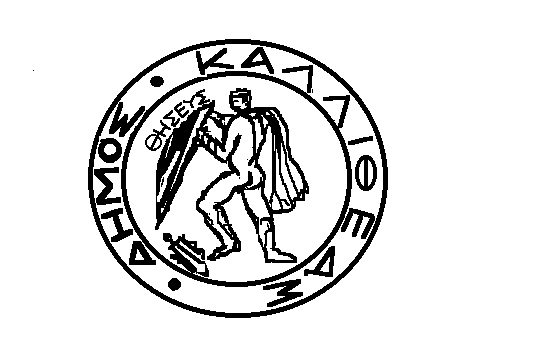 